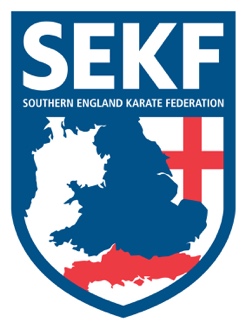 Due to the Christmas break the club times will temporarily change:St Lukes Primary school and Lymington Junior school will close week ending Friday 3rd December. All other Primary schools will close week ending Friday 10th December. All Primary schools will re-start from Monday 10th January 2022Priestlands Club	-         Monday 13th December             -        5.00pm – 6.00pm                                              Monday 20th / 27th December   -         NO CLUB                                              Monday 3rd January                 -         NO CLUB                                              Monday 10th January                -         Normal times         Ringwood                  -         Tuesday 14th December             -         Normal times                                              Tuesday 21st December             -         NO CLUB                                              Tuesday 28th December              -        NO CLUB                                              Tuesday 4th January                   -        Normal times       Talbot View    	-         Tuesday 14th December            -         6.00pm -7.00pm                                              Tuesday 21st December             -         NO CLUB                                              Tuesday 28th December             -         NO CLUB                                              Tuesday 4th January                   -         Normal timesOn-Line classes 	-         Wednesday 15th December         -        6.00pm-7.00pm                                              Wednesday 22nd December        -        6.00pm – 7.00m                                              Wednesday 29th January             -       6.00pm – 7.00pm                                              Wednesday 5th January              -        6.00pm -7.00pmNew Milton H&L     -          Thursday 16th December           -        5.00pm -6.00pm                                               Thursday 23rd December          -         NO CLUB                                               Thursday 30th December          -         NO CLUB                                               Thursday 5th January               -         Normal times        Memorial Centre     -           Thursday 16th December           -        6.00pm - 7.00pm                                               Thursday 23rd December          -         NO CLUB                                               Thursday 30th December          -         NO CLUB                                               Thursday 5th January               -         6.00pm – 7.00pm     Ashdown Leisure     -          Friday 17th December                 -        6.00pm - 7.00pm                                                                            Friday 24th December                 -        NO CLUB                                              Friday 31st December                 -        NO CLUB                                              Friday 7th January                      -        6.00pm – 7.00pmTeam SEKF would like to wish everyone a Merry Christmas and a Happy New Year CLUB ENQUIRIES                 -	collinrudkin@gmail.com COLLIN	   	 -	07966 303 585           DANNY.                    -	         07813 329 710www.sekf.co.uk